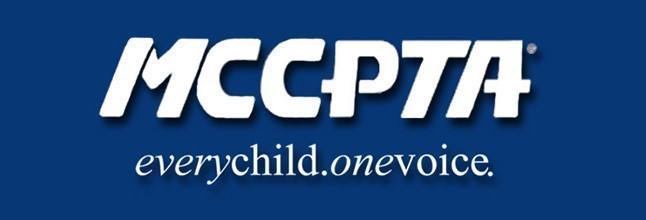 MCCPTA Board of DirectorsDecember 8, 2021DRAFT Meeting Minutes7pm Call to Order, PTSA Mission, read by Cynthia Simonson. -27 voting members approved November minutes and the agenda.7:05pm Officer Reports:Cynthia Simonson, President reviewed the proposed statement about MCCPTA’s concerns with the BOED calendar vote and process.  Discussion followed about the need for a letter versus a public statement. Francesco Paganini moved to adopt the statement. Jenn Sawin seconded.  Motion passed 27 to 1.  MCCPTA Statement on BOED oversight and accountability approved. Cynthia reported about the state HERC Grant and requests for letter of supportRodney Peele, Vice President- Educational Issues delivered his report, which included updates about:  1) AEI and MCPS clarifications on timelines for choice programs; 2) MSDE data on fall testing; and 3) MCPS ESOL finalizing the vendor selection for audit/program review.Charisse Scott, Vice President- Programs delivered her report, which included updates about: 1) Lima Abdullah, vaccine engagement; 2) reflections due date and “arts on the block”; 3) New membership perks and list.  Discussion followed #3 as it pertains to our mission and purpose.  Discussion was tabled. Laura Mitchell, Vice President- Advocacy report filed online with monthly document folderFrancesco Paganini, Treasurer reported that there was an adjustment to move $4 to the postage line.  Motion to adjust the amount was approved. Committee Reports:Operating Budget Committee moved to revise testimony approach to have committee chairs be in charge of OP BOED testimony.  Cathy Stocker moved so; Rodney Peele seconded.  Motion passed unanimously. Curriculum Committee Jennifer Young reported that the committee continues to meet with MCPS, OCIP monthly; mentioned the evaluation of BENCHMARK and the audit of ESOL. Special Education Committee, Stephanie Frumpkin asked if we could schedule committee meeting time before and/or after DA meeting on January 25. New Business:Board accepted Jane Lehrman’s resignation as Poolesville CC8:40pm Adjournment